․․․․ ․ ․ ․․․48:5=2376:1323658+2134-9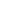 3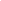 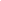 -2376132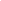 -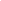 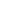 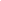 x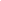 +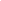 +3658-21345792